NIE MASZ PRACY? 
JESTEŚ OSOBĄ W WIEKU 30 LAT I WIĘCEJ ?Zwiększ swoje szanse na zatrudnienie!ZGŁOŚ SIĘ DO NAS!!!Weź udział w projekcie „Proaktywni na plus”Na terenie miasta Tarnowa oraz powiatu tarnowskiego, dąbrowskiego i brzeskiego rusza nabór do dziewiątej edycji projektu „Proaktywni na plus”. 
Projekt jest wsparciem dla osób pozostających bez zatrudnienia na regionalnym rynku pracy.Fundacja Rozwoju Kompetencji i Przedsiębiorczości PROAKTYWNI rozpoczęła rekrutację uczestników do projektu. Spotkania odbywać się będą w Tarnowie na ul. Krakowskiej 11a III piętro. 

Udział w projekcie „Proaktywni na plus” jest całkowicie BEZPŁATNY.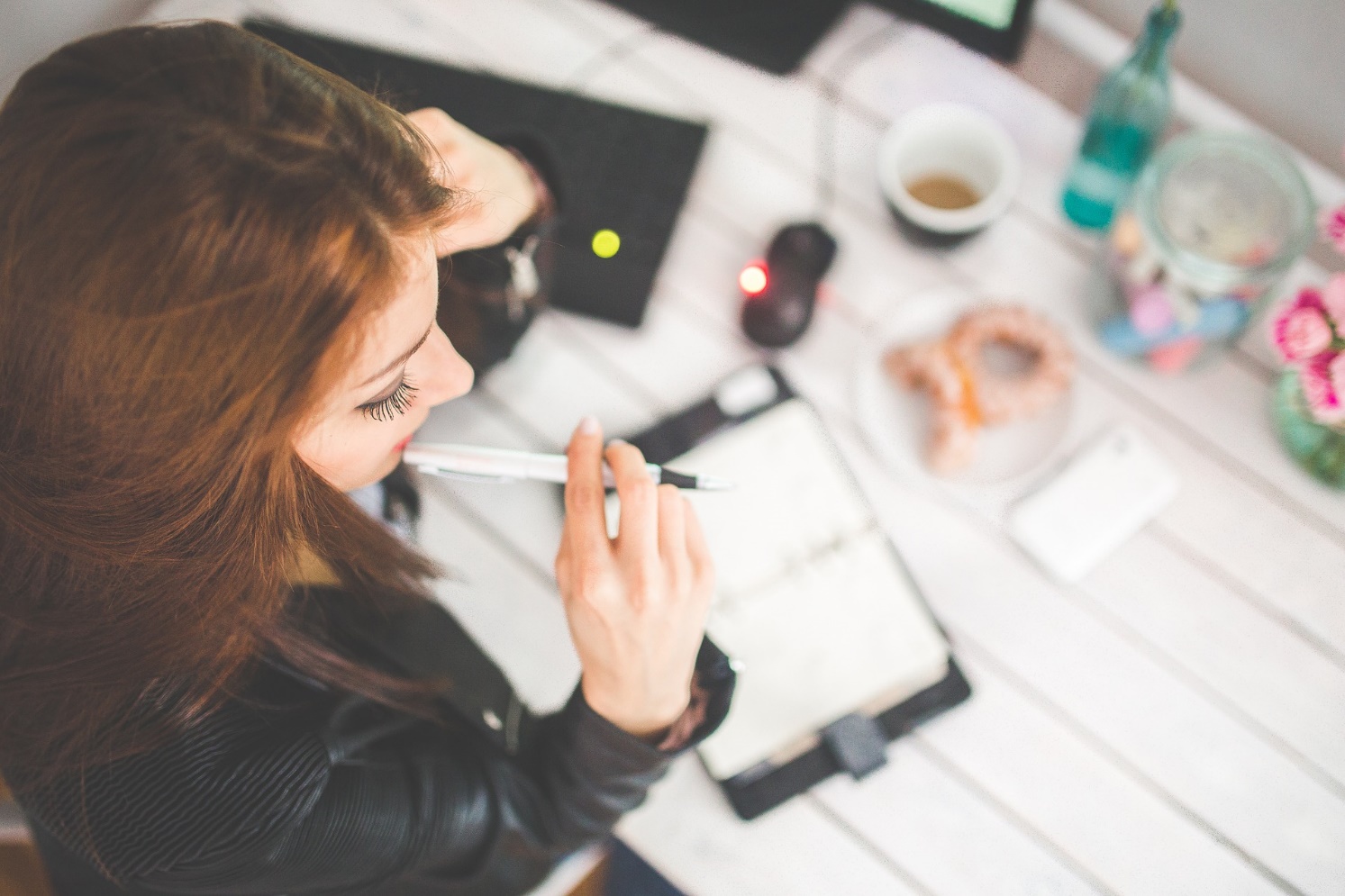 Głównym celem projektu  jest zwiększenie poziomu zatrudnienia wśród osób w wieku 30 lat i więcej, pozostających bez pracy.  Uczestnicy projektu będą mogli skorzystać z:Płatnych staży z możliwością zatrudnieniaSzkoleń pozwalających na uzyskanie kwalifikacji lub nabycie kompetencjiWarsztatów Aktywnego Poszukiwania Pracy i Pozytywnego WizerunkuWsparcia ze strony osobistego opiekuna i innych specjalistówIndywidualnego doradztwa zawodowegoZgłoszenia do udziału w projekcie są przyjmowane za pośrednictwem strony internetowej fundacjaproaktywni.pl/proaktywninaplus .Projekt „Proaktywni na plus”  jest realizowany w ramach inicjatywy na rzecz  aktywizacji zawodowej osób pozostających bez pracy i jest współfinansowany przez Unię Europejską ze środków Europejskiego Funduszu Społecznego.Dlaczego warto rozpocząć staż?Udział w projekcie stanowi szansę na rozwój kariery zawodowej, zdobycie nowych kwalifikacji
i podjęcie wymarzonej pracy. Większość firm rekrutujących stażystów, stwarza im możliwość zatrudnienia po zakończeniu stażu.Osoby zakwalifikowane do projektu, wezmą udział w bezpłatnych warsztatach, a także zostaną objęte indywidualnym doradztwem zawodowym i  wsparciem ze strony osobistego opiekuna, psychologa oraz specjalisty ds. zatrudnienia. Następnie zostaną skierowane na staż zawodowy do jednej z firm, które zgłosiły się do projektu. Uczestnicy tego mają możliwość odbycia szkolenia poszerzającego ich umiejętności, kompetencje oraz kwalifikacje zawodowe, zgodnie z ich profilem zawodowym. Staże są całkowicie bezpłatne dla pracodawców.Wynagrodzenie stażysty jest w całości finansowane ze środków projektu. Dodatkowo w ramach projektu pokrywane są koszty badań lekarskich oraz ubezpieczenia. Do obowiązków pracodawcy należy jedynie zorganizowanie stanowiska do odbycia stażu, określenie zakresu obowiązków stażysty oraz przygotowanie oceny lub opinii po zakończeniu stażu.Rekrutacja prowadzona jest w dniach 14.10.2019 r. – 25.10.2019 r. Zgłoszenia do udziału w projekcie przyjmowane są na stronie fundacjaproaktywni.pl/proaktywninaplus. 
Dodatkowe informacje można uzyskać pod numerem telefonu 14 300 04 51; 533 442 199; 533 446 405, e-mail: proaktywninaplus@fundacjaproaktywni.pl, oraz w Lokalnej Pracowni Aktywności: ul. Krakowska 11 a, 33-100 Tarnów.